附件3专精特新中小企业认定佐证材料清单一、格式要求请严格按照文件格式、命名要求和顺序要求，将佐证材料分类整理为以下6个PDF文件，并打包形成一个压缩包文件上传。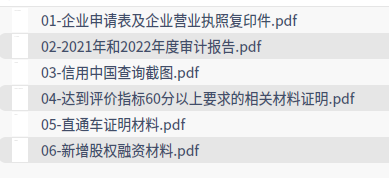 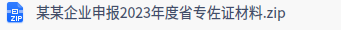 二、内容要求01-企业申请表及企业营业执照复印件PDF文件内容：《专精特新中小企业申请表》（在培育平台填写后下载打印,相关数据须与培育平台申报系统保持一致，由法定代表人签字，并在封面加盖公章）以及企业营业执照复印件。 02-2021年和2022年度审计报告PDF文件内容：2021、2022年度审计报告（审计报告仅需以下四部分：①带防伪码审计报告首页②资产负债表③利润表④审计报告附注中关于主营业务收入和其他业务收入、研发费用部分内容，企业有研发费用但审计报告中未体现的可提供研发专项审计报告；审计报告每页需有会计事务所签章或者有防伪码，否则视为无效审计报告）。无需上传所有的审计报告内容。 03-信用中国查询结果截图PDF文件内容：2020年以来未发生重大安全（含网络安全、数据安全）、质量、环境污染等事故以及偷漏税等违法违规行为证明材料，如企业已进行信用修复，需提供信用修复截图。（使用信用中国查询结果截图，仅需查询首页《严重失信主体名单》截图，无需完整报告）。04-达到评价指标60分以上要求的相关证明材料PDF文件内容：达到评价指标60分以上要求的相关证明材料，所有佐证材料应在有效期内。（顺序如下表格） 05-直通车证明材料PDF文件内容：如果符合直通车条件，需提供直通车证明材料（至少提供以下四项之一）：1.2020～2022年获得的省级科技奖励证书复印件，并在获奖单位中排名前三；或获得的国家级科技奖励证书复印件，并在获奖单位中排名前五；2.2021～2022年研发费用总额均值在1000万元以上的证明材料；3.2021～2022年新增股权融资总额（合格机构投资者的实缴额）6000万元以上佐证材料，包括银行到账凭证或融资报告（同时提供是合格机构投资者的证明材料、出让股权不超过30%证明材料）；4.2021～2022年进入“创客中国”中小企业创新创业大赛全国500强企业组名单证明材料及获奖证书复印件。06-新增股权融资材料PDF文件内容：上年度营业收入总额在1000万元以下，但近2年新增股权融资总额（合格机构投资者的实缴额）达到2000万元以上佐证材料，包括银行到账凭证或融资报告（非必须）（同时提供是合格机构投资者的证明材料）。佐证内容相关材料明细第1项主导产品所属领域在产业链供应链关键环节及关键领域“补短板”“锻长板”“填空白”取得实际成效或属于工业“六基”领域、中华老字号名录或企业主导产品服务关键产业链重点龙头企业等说明材料（200字以内）。第2项数字化水平优质中小企业梯度培育平台上数字化水平测评结果截图。第3项质量管理水平1）获得的省级以上质量奖荣誉证书复印件；2）获得的质量管理体系认证情况，对应的证书复印件；3）自主品牌佐证材料（产品注册商标证或其他相关材料）；4）参与制修订标准的佐证材料。第4项特色化指标1）本省重点产业领域情况说明材料（是否属于《浙江省全球先进制造业基地建设“十四五”规划》和培育“415X”产业集群明确的产业领域或市级重点产业导向或县（市、区）重点产业导向，200字以内）；2）国内细分市场占有率证明材料（可通过自证方式证明）；3）省级及以上首台套、首批次、首版次产品佐证材料；4）获“品字标浙江制造”或“浙江制造精品”认证或五星级及以上管理标杆企业佐证材料；5）开展过境外并购或在境外设立分公司或在境外设立研发机构佐证材料；6）获评省级及以上绿色工厂或绿色供应链管理企业佐证材料；7）获评省级未来工厂或智能工厂（数字化车间）佐证材料。第5项知识产权知识产权证书复印件（不包含转让未满1年的知识产权）。第6项研发人员占比1）2022年12月底缴纳社保人数证明；2）研发人员占比的说明材料。第7项研发机构级别建立研发机构佐证材料。